ARTICLE SUBMISSION FORM Contributing to Australasian Plant Conservation ISSN 1039–6500PLEASE ATTACH A COMPLETED AND SIGNED ARTICLE SUBMISSION FORM TO ALL ARTICLE SUBMISSIONS. ARTICLE SUBMISSION FORMS CAN BE COMPLETED ELECTRONICALLY OR BY HAND, AND SUBMITTED ELECTRONICALLY (i.e., as a pdf) OR BY POST TO THE ANPC OFFICE.

Opinions expressed in this publication are those of the authors and are not necessarily those of the ANPC 
or its sponsors. Material presented in Australasian Plant Conservation may be copied for personal use or published for educational purposes, provided that any extracts are fully acknowledged. Where any material is credited to and/or copyright to another source we encourage that you contact the original source for permission to reprint.
As an author and/or advertiser for the Australasian Plant Conservation, you agree the content you provide is relevant and appropriate for the purpose of printing or advertising and that you take responsibility for the material published by the Australian Network for Plant Conservation Inc. 

We understand in receiving your submission that you have gained the appropriate approvals to publish the content provided and you understand the Australian Network for Plant Conservation is not liable for the content and graphics and/or images published. Article submission:Please complete this section if you are supplying an article for the APC bulletin.By submitting your manuscript to APC you agree that the reported research has followed an approved ethical methodology (if required), especially with regard to human subjects. Permit numbers should be reported after the acknowledgements section.Please note that APC article proofs are not provided to authors unless they are specifically requested. If you would like to receive the proof of your article before it is published please request this by writing a separate email directly to the Editor (editor@anpc.asn.au).FOR OFFICE USE ONLYDate received: ……/...…/…….. Officer: ……………………..... Final approvals gained (Date): ………………Content approval – Editor: Date received: ……/...…/……..Complimentary e-version sent on completion with complimentary Germplasm Guidelines sent: : ……/...…/……..Complimentary copy sent on completion via Australia Post: ……/...…/……..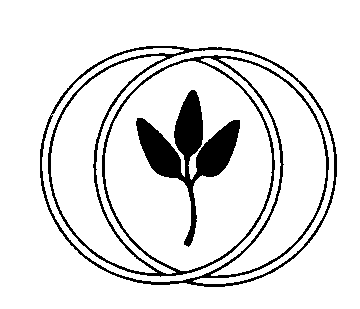 Australian Network for Plant Conservation Inc.GPO Box 1777, Canberra, ACT, 2601, AustraliaTelephone: +61 (02) 6250 9509; Fax: +61 (02) 6250 9599; Email: business@anpc.asn.auWebsite: http://www.anpc.asn.auABN 70 861 480 818Please sign and date your approval as indicated:In signing this form, you agree that you have gained the relevant permissions to publish your content in Australasian Plant Conservation prior to article/content submission.Where images (photos or otherwise) are from a source other than the author(s) evidence should be provided that approval has been received to use the images. Content approval (article and/or advert) Image approval     Additional graphs, charts and/or general 
     graphics   Approval   Name (please print):      	 Signature:....................……………………………………… Date:     Name of Author Lead Author Contact details:
Name (please print):      Email:      Contact Phone:      Other  Author Name(s):Article Title: Volume/Edition Number: Refer to the article submission table at www.anpc.asn.au/apcUnless related to a specific theme we may, if space is tight, move general articles to the following issueImages provided (separately)?Note: Images will not be accepted if they are embedded into your text (MS Word) file. Your word file must specify the image file name either in-text, or within the list of figure captions at the end of your document. Please name the photo figure following the convention “Authorname_Photo1” or “Authorname_Fig1” (e.g., Smith_Fig1). Yes	   NoImages size/resolution:Have you supplied your image(s) according to the print requirements (300dpi)?  
 Yes	 NoCharts/Graphs:Additional charts/graphs supplied (separately):Pending space available, our designer may illustrate a version suitable for our style with further approval required.  Yes	   No
Do you agree for the ANPC to adjust the artwork for further approval? (Authors approval of any adjustments will be sought before publication.)
Please provide the best contact for the purpose of adjustments to the artwork:
 Yes	   No                   
Name (please print):      Email:      Contact Phone:      